Venus Notes												Drawing:  (color)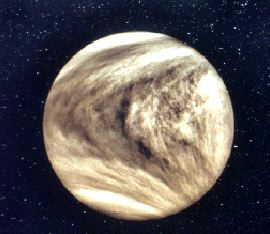 Venus has phases like our Moon.		Venus is always seen near the Sun as a "morning star" or "evening star". (along with Mercury) ** TEST**Semi-major axis: 0.72 AUs Orbital period : 225 daysTemperature: 755K – hottest planet **TEST**Earth’s sister planet—because of its size and composition **TEST**Diameter: 9/10ths of the earthDensity is 5.25 Axis tilt = 178ᵒ  --- Venus is upside down --- north pole is pointing down. No MoonsMass: 4/5th of the earthRetrograde Motion: Venus is the only planet that rotates "backwards". (243 days for one rotation)Has a sulfuric acid clouds **TEST**Venus is named after god of beauty and love---- form a distance she is gorgeous, close up she is a beast.Music Journal: Write paragraph on what Venus’s  music will sound like a why.After listening—what does Venus’s music sound like and why?4/8/14 --- Venus continued
	layers of venus:	Similar to the earth- iron nickel core, rocky mantle, crust.The surface is completely hidden beneath a permanent cloud cover.Atmospheric composition:	Carbon dioxide: 97%	Nitrogen: 3%Atmospheric pressure = 90x atmosphere of EarthTotal amount of CO2 is about the same on Venus as it is on Earthprobes: Mariner 2, 5, 10 and MagellanTerrain on Venus: 	Ishtar Terra	Aphrodite Terra  Mona Lisa CraterMead Crater—largest Crater on Venus80% of venus is flatHottest planet due to green house gases 	Runaway greenhouse effect—traps heat and warms up—heat comes from sun. No plate tectonicsNo magnetic field